Klasa 4, matematyka, 25.03.2020 r.Temat:Wielokąty i ich własnościMoi Drodzy, dziś zapoznamy się z zupełnie nowym dla Was określeniem, mianowicie, powiemy sobie, co to są wielokąty, oraz czym się charakteryzują.Wyobraźcie sobie, że w matematyce możemy wyróżnić bardzo wiele figur geometrycznych, które znajdują się na płaszczyźnie, ale tylko niektóre z nich są wielokątami.Chciałbym, byście na podstawie poniższych informacji, spróbowali w zeszycie samodzielnie narysować dowolny wielokąt:W wielokącie: wszystkie boki są odcinkami,koniec jednego boku jest początkiem następnego,sąsiednie boki nie należą do jednej prostej,tylko dwa kolejne boki mają punkt wspólny.Dla ułatwienia spójrzcie poniżej. Prawda jest taka, iż jesteśmy wprost otoczeni przeróżnymi wielokątami:(posadzka, ściany budynków, strony książki, blat biurka…)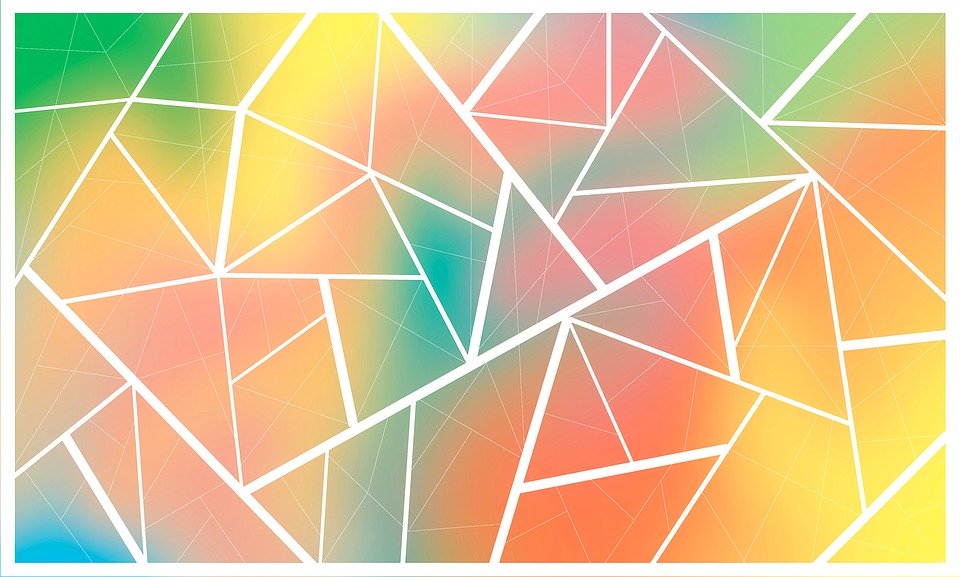 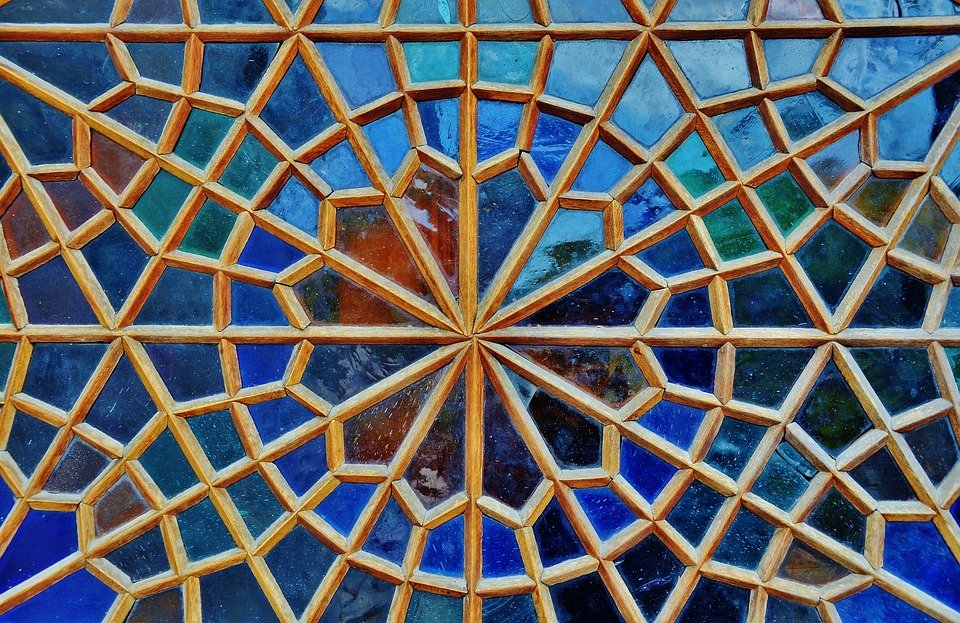 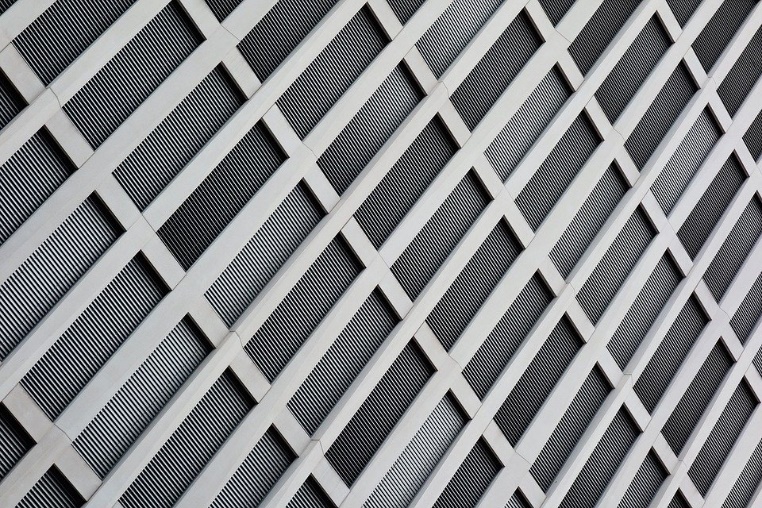 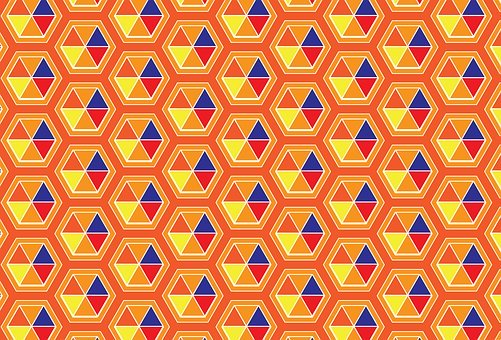 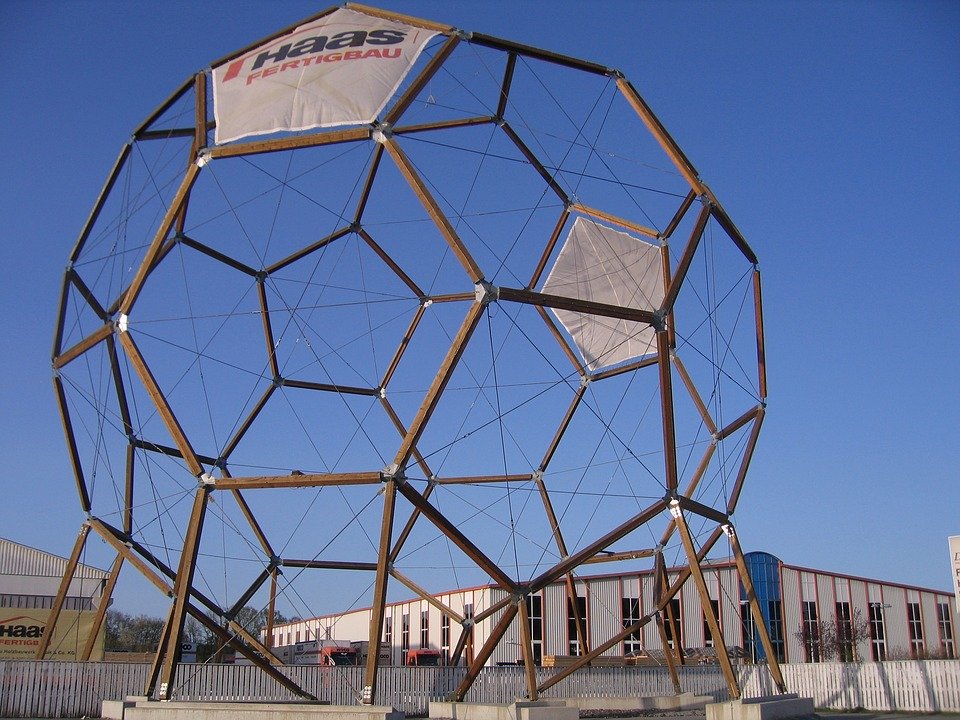 Teraz, rozejrzyj się dookoła. Czy widzisz gdzieś wielokąty? Prawda, że jest ich mnóstwo?A na koniec, zadanie do samodzielnego wykonania.W zeszycie od matematyki, z pomocą linijki, narysuj trzy wielokąty. Pierwszy z nich musi posiadać dokładnie cztery boki. Drugi musi posiadać dokładnie sześć boków. Trzeci z nich musi mieć minimum dziesięć boków.Dobrej zabawy.Pozdrawiam całą trójkę uczniów klasy czwartej Dla osób posiadających dostęp do Internetu i poczty elektronicznej podaję adres mailowy, gdzie można wysłać zdjęcia wykonanej pracy:romantucki@szkolaprywatna-bialogard.plW tytule wiadomości proszę o wpisanie imienia i nazwiska oraz klasę.